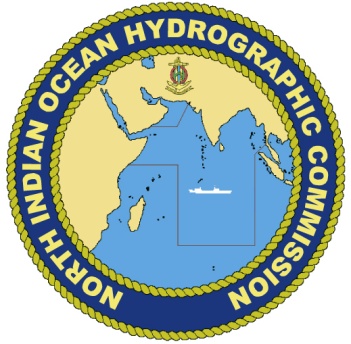 Delegate Registration FormPlease send the completed Registration Form to the NIOHC Secretariat, Directorate of Hydrography, Naval Headquarters, Banani, Dhaka 1213 via e-mail to dhydro@navy.mil.bd cc: bnhoc.bd@gmail.com or fax +88 02 9836270 before 16th February 2016.Contact Details Travel Details (For administrative purpose only). Participants are expected to make their own travel arrangements.  Hotel Information (For administrative purpose only). Participants are expected to make their own accommodation arrangements.	More information can be obtained from: Cdr Sheikh Shahid Ahmed, Deputy Director Hydrography, Naval Headquarters, Banani, Dhaka 1213, Phone: +88 (0)1769702172, Fax: +88 02 9836270, email:dhydro@navy.mil.bd Member State OrganizationHead or Member of delegationRank or TitleFamily NameGiven or Personal NamePosition / Job title / RoleNationalityTelephone FaxE-mail Special Dietary Requirements (Please State Type)Your arrival in ChittagongDateYour arrival in ChittagongFlight NumberYour arrival in ChittagongAirlineYour arrival in ChittagongArrival TimeYour departure from ChittagongDateYour departure from ChittagongFlight NumberYour departure from ChittagongAirlineYour departure from ChittagongDeparture TimeHotel at which booking has been madeRadisson BluYes/NoHotel at which booking has been madeOther(Name)SignatureDate